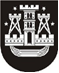 KLAIPĖDOS MIESTO SAVIVALDYBĖS TARYBASPRENDIMASDĖL PREKYBOS ALKOHOLINIAIS GĖRIMAIS LAIKO APRIBOJIMO 2018 m. spalio 25 d. Nr. T2-229KlaipėdaVadovaudamasi Lietuvos Respublikos vietos savivaldos įstatymo 16 straipsnio 4 dalimi, Lietuvos Respublikos alkoholio kontrolės įstatymo 18 straipsnio 9 dalimi, atsižvelgdama į Narkotikų, tabako ir alkoholio kontrolės departamento, Klaipėdos apskrities vyriausiojo policijos komisariato ir Klaipėdos miesto savivaldybės administracijos Nuolatinės darbo grupės posėdžių metu priimtus nutarimus (2018-06-29 protokolas Nr. ADM-436, 2018-10-01 protokolas Nr. ADM-632), gautus gyventojos skundus, siekdama užtikrinti viešąją tvarką, visuomenės saugumą ir įvertinusi prekybos alkoholiniais gėrimais vietą, Klaipėdos miesto savivaldybės taryba nusprendžia:1. Apriboti prekybos alkoholiniais gėrimais laiką UAB „Bistro kasa“ (kodas 303365135, buveinės adresas: Partizanų g. 61-806, Kaunas) užkandinėje, adresu: Bijūnų g. 8, Klaipėda, ir apriboti prekybos alkoholiniais gėrimais laiką prekybos vietai, adresu: Bijūnų g. 8, Klaipėda (pastato unikalus Nr. 2197-9000-7032): leisti prekiauti alkoholiniais gėrimais pirmadieniais–šeštadieniais nuo 10.00 val. iki 20.00 val., sekmadieniais – nuo 10.00 val. iki 15.00 val. 2. Apriboti prekybos alkoholiniais gėrimais laiką UAB „Nevtemus“ (kodas 303251181, buveinės adresas: Mažojo Kaimelio g. 1, Klaipėda) bare, adresu: Mažojo Kaimelio g. 1, Klaipėda, ir apriboti prekybos alkoholiniais gėrimais laiką prekybos vietai, adresu: Mažojo Kaimelio g. 1, Klaipėda (pastato unikalus Nr. 2195-5006-3018): leisti prekiauti alkoholiniais gėrimais pirmadieniais–šeštadieniais nuo 10.00 val. iki 20.00 val., sekmadieniais – nuo 10.00 val. iki 15.00 val. 3. Nustatyti, kad šis sprendimas įsigalioja 2018 m. gruodžio 1 d.Šis sprendimas gali būti skundžiamas Lietuvos administracinių ginčų komisijos Klaipėdos apygardos skyriui arba Regionų apygardos administraciniam teismui, skundą (prašymą) paduodant bet kuriuose šio teismo rūmuose, per vieną mėnesį nuo šio sprendimo įsigaliojimo dienos.Savivaldybės merasVytautas Grubliauskas